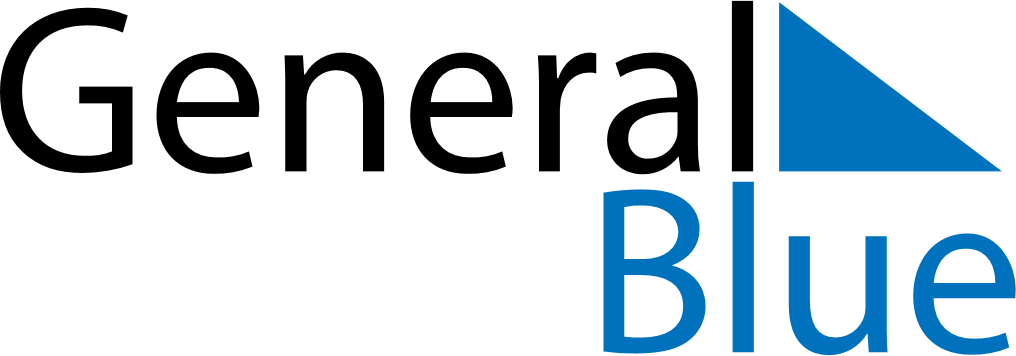 July 2028July 2028July 2028July 2028TanzaniaTanzaniaTanzaniaMondayTuesdayWednesdayThursdayFridaySaturdaySaturdaySunday11234567889Saba Saba Day10111213141515161718192021222223242526272829293031